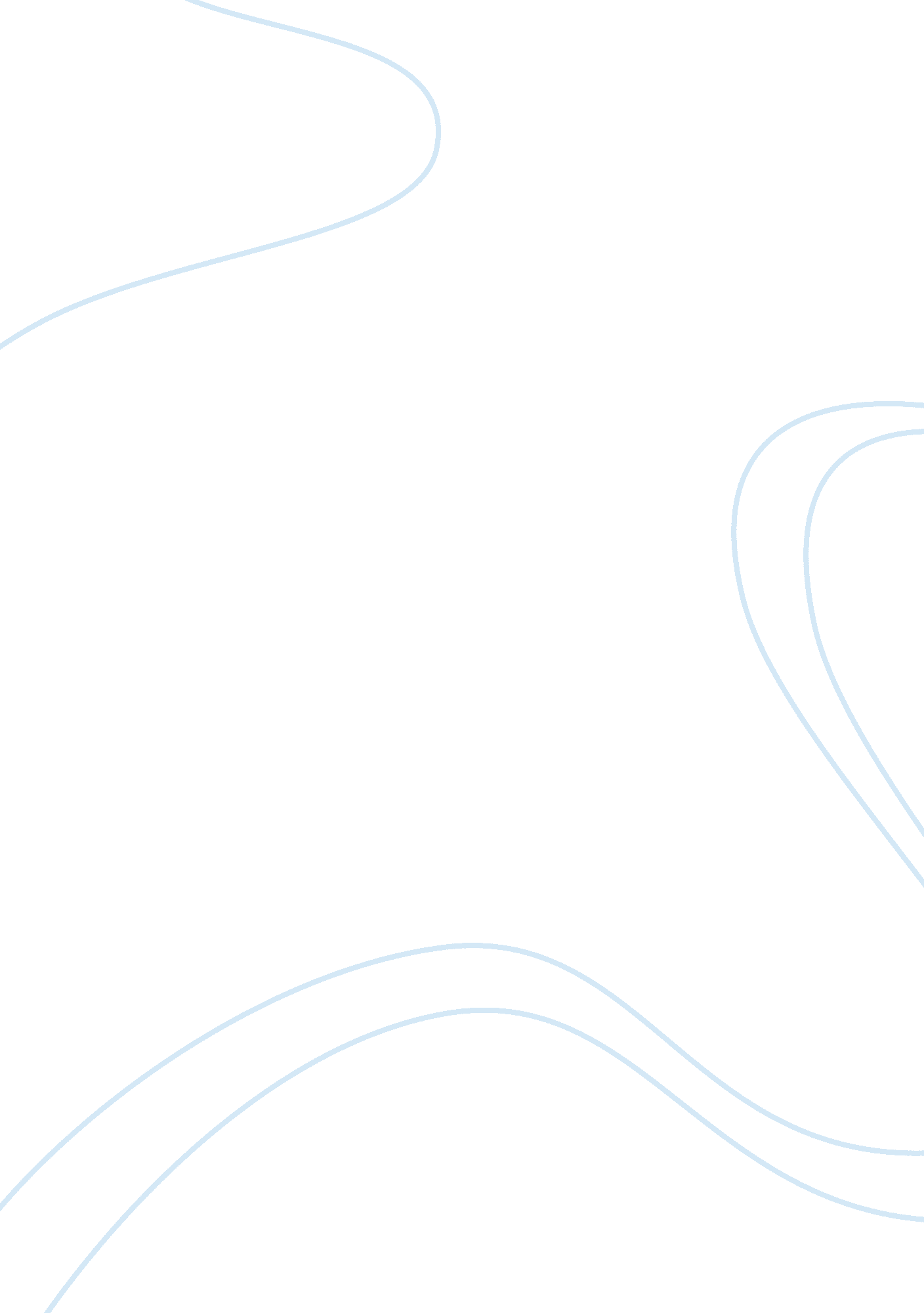 Effects on plastic surgeryHealth & Medicine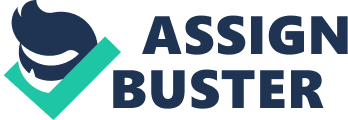 Purpose: The audience will know about the effects of the plastic surgery. Thesis: Effects on plastic surgery. Introduction A. Plastic surgery is a medical specialty concerned with the " correction" or restoration of form and function. B. There are many types of plastic surgery such as cosmetic surgery, reconstructive surgery, hand surgery, microsurgery, and the treatment of burns. C. However, plastic surgery can have positive and negative effects. Transition: Let me start explaining about the positive effects on plastic surgery. Body 1. Re-contouring A. This is the process of plastic surgery that includes procedures such a liposuction, which involves the removal of fat from the body. B. Not only does this make you look more attractive, but controlled liposuction can remove safe amounts of fat from your body to aid in overallhealth. Transition: Another positive effect of plastic surgery is... 2. Confidence A. This is a big benefit that comes along with plastic surgery. B. Confidence makes people psychologically fit and happy, and generally improves their style of life. Transition: Now let me turn to the third effects which are... . Wounds & Accidents A. Many people go to a plastic surgeon because they have been in some kind of accident. B. In order to reduce major scarring, plastic surgery is required Transition: Lastly, the positive effects on plastic surgery are... 4. Age-Deflance A. The affects of aging can be prolonged or reversed with plastic surgery. B. Wrinkles can be removed as well as age spots and sagging skin. C. When kept toa minimum, plastic surgery can take years off your apparent age. Transition: Now, let me proceed to the negative effects on plastic surgery. 1. Cost A. When people decide to undergo cosmetic surgery, they often consult a rofessional who gives them an estimate as to the cost. B. This estimate isn't a binding contract, but a guess as to how much the procedure will cost. C. The actual cost can rise dramatically over this estimate, leading patients to suffer pressure to pay the entire amount even if they cannot afford it. D. When the cost is spread out over a payment plan, it can cause morestress. Transition: Now, let's turn to a second negative effects on plastic surgery... 2. Emotional Effects A. The emotional effects on patients' well-being are one of the negative effects of osmetic surgery. B. While they go under the knife to fix a problem they see on the outside, this sometimes only serves as a bandage on the larger problem. C. After the surgery they continue to sutter trom a body image distortion . D. A small number ot patients continue to go back to the surgeon to fix other problems they see instead of trying to find a real solution to the problem. Conclusion Before I end my speech, I would like to review that... Plastic surgery can have either negative or positive effects. We should know how to evaluate it wisely. 